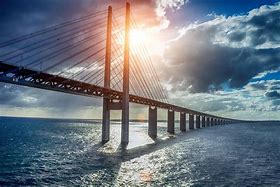 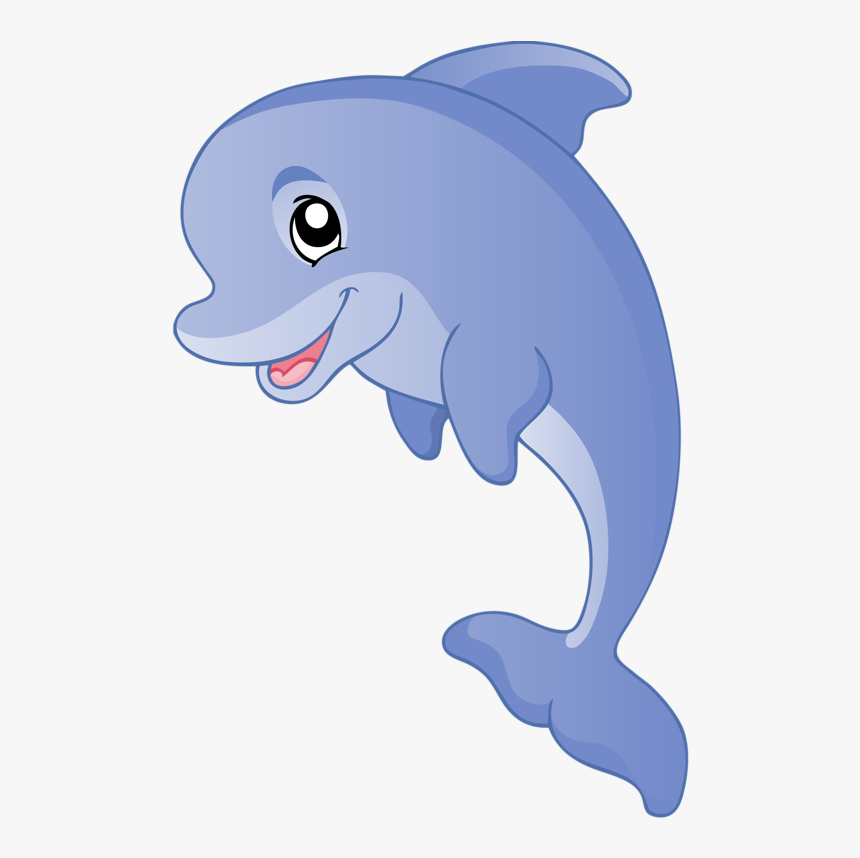 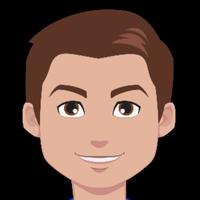                ST                                 E F  N                          RZ   Tu wpisz rozwiązanie rebusu …................ to temat dzisiejszego spotkania.Czym dla ciebie jest modlitwa?…......................................................................................................................................................................................................................................................................................................Wymień 4 rodzaje modlitwy:Modlitwa jest to osobista rozmowa z Bogiem, w której możemy zwracać się do Boga z prośbą, dziękczynieniem lub uwielbieniem. Podczas niej możemy również porozmawiać o swoich problemach, zmartwieniach. Modlitwy nauczył nas sam Jezus Chrystus, który podczas swojego życia wiele razy zwracał się do Boga oraz uczył ludzi jak się modlić.Posłuchaj piosenki: Mała Armia Jezusa- Modlitwa https://youtu.be/bUw4Vgy7vWw Pamiętajcie więc o modlitwie, która jest bardzo ważna, ponieważ to ona pozwala nam porozmawia i pogłębić relacje z Bogiem. Gdy się modlimy pamiętajmy o tym, aby nasza modlitwa była staranna i aby się na niej skupić, bo przecież jest ona spotkaniem z naszym Bogiem.Postanowienie: Pomódl się z rodziną za wszystkich chorych i cierpiących. 